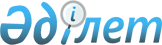 Панфилов ауданы әкімдігінің 2015 жылғы 11 тамыздағы "Панфилов ауданының дене шынықтыру және спорт бөлімі" мемлекеттік мекемесінің Ережесін бекіту туралы" № 715 қаулысының күшін жою туралыАлматы облысы Панфилов ауданы әкімдігінің 2016 жылғы 19 тамыздағы № 436 қаулысы      "Қазақстан Республикасындағы жергiлiктi мемлекеттiк басқару және өзiн-өзi басқару туралы" 2001 жылғы 23 қаңтардағы Қазақстан Республикасы Заңының 37-бабына және "Құқықтық актілер туралы" 2016 жылғы 16 сәуірдегі Қазақстан Республикасы Заңының 27-бабына сәйкес, Панфилов ауданының әкімдігі ҚАУЛЫ ЕТЕДІ: 

      1. Панфилов ауданы әкімдігінің 2015 жылғы 11 тамыздағы "Панфилов ауданының дене шынықтыру және спорт бөлімі" мемлекеттік мекемесінің Ережесін бекіту туралы" (2015 жылдың 11 қыркүйегінде нормативтік құқықтық кесімдерді мемлекеттік тіркеудің Тізіліміне № 3400 болып енгізілген, аудандық "Жаркент өңірі" газетінің 2015 жылғы 18 қыркүйектегі № 39 жарияланған) № 715 қаулысының күші жойылды деп танылсын. 

      2. Осы қаулының орындалуын бақылау аудан әкімі аппаратының басшысы Садыков Аскар Джумахановичке жүктелсін.


					© 2012. Қазақстан Республикасы Әділет министрлігінің «Қазақстан Республикасының Заңнама және құқықтық ақпарат институты» ШЖҚ РМК
				
      Аудан әкімі

Б. Абдулдаев
